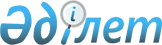 Зырян ауданы бойынша 2018-2019 жылдарға арналған жайылымдарды басқару және оларды пайдалану жөніндегі жоспарын бекіту туралыШығыс Қазақстан облысы Зырян ауданы мәслихатының 2018 жылғы 23 мамырдағы № 30/3-VI шешімі. Шығыс Қазақстан облысы Әділет департаментінің Зырян аудандық Әділет басқармасында 2018 жылғы 8 маусымда № 5-12-159 болып тіркелді
      РҚАО-ның ескертпесі.

      Құжаттың мәтінінде түпнұсқаның пунктуациясы мен орфографиясы сақталған.
      "Жайылымдар туралы" Қазақстан Республикасының 2017 жылғы 20 ақпандағы Заңының 8, 13- баптарына, "Қазақстан Республикасындағы жергілікті мемлекеттік басқару және өзін-өзі басқару туралы" Қазақстан Республикасының 2001 жылғы 23 қаңтардағы Заңының 6-бабына сәйкес, Зырян ауданының мәслихаты ШЕШІМ ҚАБЫЛДАДЫ:
      1. Зырян ауданы бойынша 2018-2019 жылдарға арналған жайылымдарды басқару және оларды пайдалану жөніндегі жоспары осы шешімнің қосымшасына сәйкес бекітілсін.
      2. Осы шешім оның алғашқы ресми жарияланған күнінен кеиін күнтізбелік он күн өткен соң қолданысқа енгізіледі. Зырян ауданы бойынша 2018-2019 жылдарға арналған жайылымдарды басқару және оларды пайдалану жөніндегі жоспар
      Осы Зырян ауданы бойынша 2018-2019 жылдарға арналған жайылымдарды басқару және оларды пайдалану жөніндегі жоспары (бұдан әрі- Жоспар) "Жайылымдар туралы" Қазақстан Республикасының 2017 жылғы 20 ақпандағы Заңына, "Қазақстан Республикасындағы жергілікті мемлекеттік басқару және өзін-өзі басқару туралы" Қазақстан Республикасының 2001 жылғы 23 қаңтардағы Заңына сәйкес әзірленеді.
      Жоспар жайылымдарды ұтымды пайдалану, жемшөпке қажеттілікті тұрақты қамтамасыз ету және жайылымдардың тозу процестерін болғызбау мақсатында қабылданады.
      - Жоспар мазмұны:
      1) құқықты куәландыратын құжаттар негізінде жер санаттары, жер учаскелерінің меншік иелері және жер пайдаланушылар бөлінісінде әкімшілік-аумақтық бірлік аумағында жайылымдардың орналасу схемасы,осы Жоспардың 1-қосымшасына сәйкес;
      2) Жайылым айналымдарының қолайлы схемалары, осы Жоспардың 2-қосымшасына сәйкес;
      3) жайылымдардың, оның ішінде маусымдық жайылымдардың сыртқы және ішкі шекаралары мен алаңдары, жайылымдық инфрақұрылым объектілері белгіленген картасы, осы Жоспардың 3-қосымшасына сәйкес;
      4) Жайылым пайдаланушылардың су көздеріне кол жеткізу схемасы (көлдерге, өзендерге) осы Жоспардың 4-қосымшасына сәйкес;
      5) Жайылымдары жоқ және оларды берілетін жайылымдарға ауыстыратын жеке және заңды тұлғалардың ауыл шаруашылығы мал басын орналастыру үшін, жайылымдарды қайта бөлу схемасы, осы Жоспардың 5-қосымшасына сәйкес;
      6) Жайылымдармен қамтамасыз етілмеген жеке және заңды тұлғалардың ауыл шаруашылығы жануарларының мал басын шалғайдағы жайылымдарға орналастыру схемасы, осы Жоспардың 6-қосымшасына сәйкес;
      7) Ауыл шаруашылығы жануарларын жаюдың және айдаудың маусымдық маршруттарын белгілейтін жайылымдарды пайдалану жөніндегі күнтізбелік графигі, осы Жоспардың 7-қосымшасына сәйкес;
      8) тиісті әкімшілік-аумақтық бірлікте жайылымдарды ұтымды пайдалану үшін қажетті өзге де талаптарды қамтуға тиіс.
      Жоспар жайылымдарды геоботаникалық зерттеп-қараудың жай-күйі туралы мәліметтер, ветеринариялық-санитариялық объектілер туралы мәліметтер, иелерін – жайылым пайдаланушыларды, жеке және (немесе) заңды тұлғаларды көрсете отырып, ауыл шаруашылығы жануарлары мал басының саны туралы деректер, ауыл шаруашылығы жануарларының түрлері мен жыныстық жас топтары бойынша қалыптастырылған үйірлердің, отарлардың, табындардың саны туралы деректер, шалғайдағы жайылымдарда жаю үшін ауыл шаруашылығы жануарларының мал басын қалыптастыру туралы мәліметтер, екпе және аридтік жайылымдарда ауыл шаруашылығы жануарларын жаю ерекшеліктері, малды айдап өтуге арналған сервитуттар туралы мәліметтер, мемлекеттік органдар, жеке және (немесе) заңды тұлғалар берген өзге де деректер ескеріле отырып қабылданды.
      Зырян ауданы Шығыс Қазақстан облысының солтүстiк- шығысында орналасқан, солтүстiк пен солтүстiк-батысында Риддер қаласының аумағымен, солтүстiк -шығысында және шығысында Ресей федерациясымен (Алтай өлкесi), оңтүстiк- шығысында Катонқарағай ауданымен, солтүстiк-батыс шекарасында Ұлан ауданымен, батысында- Глубокий ауданымен шектеседі. Аудан аумағының көлемі— 10,5 мың шаршы метр.
      Аудан аумағының жер бедері аласа таулы тау аралық аңғарлар, негізгі бөлігінкенді Кенді және Оңтүстік Алтай жоталарының сілемі алады. Аудан аумағынан Бұқтырма, Тұрғысын, Хамир өзендері ағып өтеді, ауданның оңтүстік-батысының құрамына Бұқтырма су қоймасының бөлігі кіреді. 
      Қара топырақты, тау шалғынды. Аймақта селеу, қарағай, шырша, майқарағай, балқарағай, бетеге өсіп шығып жатыр.Таутеке, бұлан, елік, қоңыр аю, сілеусін, тиін, бұлғын; су айдындарында – аққайран, сазан және басқа да балық мекендейді.
      Климаты шұғыл континенттiк, орташа жылдық температурасы 0,3 градус, абсолюттiк максимумы: 40°С, абсолюттiк минимумы -51°С, алайда жалпы алғанда, егіншілік және мал шаруашылығын дамыту үшін қолайлы.
      Ауданның өсімдік жамылғысы айтарлықтай үлкен алабажақтықпен ерекшеленеді және бедермен, климатымен және геологиямен, топырағымен байланысты барлық түрлі физикалық-географиялық жағдайларын көрсетеді.Өсімдік жамылғысының сипаты бойынша аудан аумағы шалғындық- далалы белдеуге кіреді. Шөптің құрамы бөктерде, биіктік орналасуы мен топыраққа байланысты болады. 
      Солтүстік, шығыс және ішінара батыс баурайында таудың қара топырағында шалғынды шабындықтар мен жайылымдар орналасқан. Шөптін түрлі құрамы сан алуан. Негізінен шалғынды астық тұқымдасты: құрғақ айрауық, қылтанақсыз арпабас, жатаған бидайық, шалғындық қарабас, түрлі шөптесіндер басым. Түрлі шөптесіндердің ішінен: сібір сәкісі, скерда сибирская, алтын володушка, қарапайым мыңжапырақ,солтүстік жабысқақ қызыл бояу, шалғын атбұршағы,күміс қазтабан, жоңышқа бедесі басым.
      Желінбейтін өсімдіктер: қарапайым жұпаргүл, шайқурай, қарапайым маралоты, бүтінжапырақ, шүмекгүл кездеседі.
      Жоғарғы тегеурінгүл, жоғарғы бәрпі, маралқурай, күймесгүл сияқты улы өсімдіктерде бар. Шөптердің қалыңдығы әдеттегідей жоғары 80-100%. Тар ойпаттар және неғұрлым құрғақ дөңес тау бөліктерінде итмұрындық жайылымдар, сондай-ақ ырғай қышқыл бадам орналасқан. Жиі бұталар қалың өскіндерді құрайды. Бұталардың болуы жайылымдардың өнімділігін азайтады және құрғақ салмақтың 6-7 ц/га шектерінде болады. Шалғындардың өнімділігі 9-10 ц./га құрайды.
      Батыс, оңтүстік бойынша асақызитын құламалар мен шыңдарда дала орналасқан. Олар тобылғы- астық тұқымдасты -түрлі шөптесіндер мен бетеге- астық тұқымдасты- түрлі шөптесіндер жайылымдармен сипатталған. Негізгі өкілдері тобылғы, талшықты бетеге (қылқан), қызғылт бетеге, сымбатты шисабақ, итмұрын болып табылады. Түрлі шөптесіндерден- кәдімгі мыңжапырақ, кәдімгі күнбағыс, қазтабан. Азыққа жатпайтын бұталар- беденешөп, жабайы сарымсақ, зизифора. Олардың өнімділігі 8-9 ц/га құрғақ массаны құрайды.
      Өзендер мен бұлақтардың аңғарлары бойынша қалың бұталармен шалғын дамуда. Бұталар өспеген учаскелерде астық тұқымдасты– түрлі шөптесіндес жер оты шабылады. Астық тұқымдастардан шабындықтардың ылғал сүйгіш түрлері басым: шалғын қоңырбас, ақ суоты, қызылот, құрғақ айрауық; түрлі шөптесіндерден - шалғынды қазтамақ, мысық тамыр, күміс қазтабан, алтыкүлтелі тобылғы.
      Өзендер мен жылғалардың бойындағы ағаш-бұта өсімдітерден тал, итмұрын, қарақат, қожақат, мойыл, долана, шәңкіш көп. Егістік жерлерде қалуен, дала тышқаны, қызылқұйрық басым.
      Аудан облыс бойынша негізгі ауыл шаруашылығы өнімін өндірушілердің бірі болып табылады. Ауыл шаруашылық алқаптардың, табиғи жағдайлардың болуы ауыл шаруашылық дақылдарының кең спектрін, негізінен астық тұқымдастар мен майлы дақылдарды өсіруге мүмкіндік береді.
      Мал шаруашылығы ауданда ерекше орын алады, мал шаруашылығын табысты дамыту шарты берік жемшөп базасын құру қажетті болып табылады, оны құруда жайылымдарды дұрыс пайдаланудың маңызы зор.
      Жайылым өнімділігін арттыруда олардың аумақтарында тұратын қора, жазғы лагерьлер, су құрылыстары және мал өтетін өткелдерді орналастыруды дұрыс ұйымдастырғанда ғана қол жеткізуге болады.
      Зырян ауданының жайылым аумағы 338777 га құрайды оның ішінде: Жайылым аумағының құрылғысы
      Мал шаруашылығы үшін мықты жемшөп базасын құру үшін жайылымдарды дұрыс пайдаланудың маңызы зор ,олар арзан және бағалы жем болып табылады. 
      Табиғи жайылымдарды ұтымды пайдаланудың негізі жайылым айналымы болып табылады. Бұл жайылымдарды пайдалану және оларға күтім жасау жүйесі, шөптерді жақсарту бойынша іс-шараларды жүргізумен ұштастыра отырып демалыс пен бағу арқылы дәйекті жолмен олардың өнімділігін арттыру және қолдауға бағытталған. Жайылым айналымдарының міндеті өсімдіктердің дамуы жағдайларына, мал бағудың теріс әсерін төмендетуден құралған.
      Жайылым айналымындағы жайылымды пайдалану жүйесі:
      - малдың әр тобын қажетті жайылымдық азықпен қанағаттандыру;
      - тапталған учаскелерді уақытылы дем алдыру және осылайша жер оты сапасының төмендеуін болдырмауды ескере отырып, қалыпты жүктеме жайылым;
      - жайылым учаскелерін, су көздерін, лагерьлерді дұрыс орналастыру, жануарлардың сапасы мен өнімділігіне зиян келтірілетін, жануарлардың бос айдауын минимумға жеткізу;
      -табынды сауықтыруға ықпал ететін, қажетті ветеринариялық- профилактикалық талаптарды сақтау. 
      Маусымның белгілі бір уақытында жайылымдарға демалыс беру және мал жаюды толық алып тастау- оларды жақсарту бойынша іс-шаралардың ең маңыздысы болып табылады. Осы уақыттың ішінде өсімдіктер тұқым шашады, жас өркендерге өну береді, өсімдік жамылғысының ботаникалық құрамы жақсарады. Жайылым кезеңі ірі қара мал үшін 140 күнге созылады, бағудың басталу орта күні мамырдың екінші онкүндігі, лагерьлік ұстаудың аяқталуы қыркүйек айы.
      Жобаланатын мал басы, осы кезеңде табынды құруды қарастырады. Жынысы мен жасына қарай жайылатын топтардағы малдардың біртектілігі сақталу тиіс. 
      Жерлердің бос болуын болдырмау және оларды пайдаланудың қолайлы жағдайын құру мақсатында, осы жоспарға сәйкес әр жайылатын малдың тобына өз жайылым айналымдары бекітілу қарастырылған.
      Жайылым айналымдарының өнімділігін арттыру және олардың одан әрі азуының алдын алу үшін, осы жоспарға сәйкес оларды бес кезекті жайылым пайдалану көзделуде. Бір табынға бес кезекті жайылым айналымының схемасы Бір табынға төрт кезекті жайылым айналымының схемасы
      (К-Ж-К) көктем-жаз-күз
      Барлық табиғи жайылымдар маусымдық пайдалану бойынша көктемгі-жазғы-күзгі болып табылады.
      Мал азықтық алқаптары малдың табынының мынадай принциптері бойынша бекітіледі: тұрғындардың жеке малдары және ірі қара малдың 6 айға дейін төлі елді мекендерге жақын жерде жайылады. Қалған мал топтарына шалғайдағы жайылым учаскелері бөлінеді. Жайылымдардың геоботаникалық тексеруінің жай-күйі туралы мәліметтер
      Ауданның аумағына Шығыс Қазақстан облысы ауыл шаруашылығы басқармасының өтініші бойынша ботаникалық-азықтық тексеру "Казгипрозем" кешенді іздестіру жұмыстары бөлімшесінің институты, Қазақ ССР ауыл шаруашылығы Министрлігімен 1978 жылы жүргізілді. 
      Ботаникалық-азықтық тексерудің мақсаты жайылым аумақтарын дұрыс ұйымдастыру және орналастыру үшін, мал-азықтық алқаптарына сандық және сапалық есепті жүргізу болып табылады. Жайылымдарды пайдалануда оларға жүктемені дұрыс бөлу және биологиялық шөптердің ерекшеліктерін ескеру қажет.
      Аумақтың басым бөлігін жайылымдар, шабындықтар және егістіктер алып жатыр. Жайылым көктемде, жазда және күзде малды жаюға пайдаланылады. Ауданның жайылымының көп мөлшері бұталанған, бұл жайылымдардың өнімділігін төмендетеді. Жайылымдар бірдей емес жүктемемемен пайдаланылады. Ауылдың маңында, фермалардың жанында олар шамадан тыс. Нәтижесінде жылдан жылға қарқынды мал жаятын жер оттылығы жаман жағына қарай өзгерді: арам шөптер пайда болды, дақылдар бұзылды, жусан көбейе бастады. Оның есесіне шалғайдағы жайылымдар бөлігі мүлде пайдаланылмайды, немесе шамалы пайдаланылады. Олар әдетте тау алаптары, олар арқылы қалдырылмаған мал айдайтын жер, мал суару үшін қалдырылмаған тұс-тұстан шектелген егістік. Су көздерінің (көлдер, өзендер, тоғандар, суару және суландыру каналдары, құбырлы немесе шегенді құдықтар) болуы
      Ауданның аумағында өзендер, бұлақ және жылғалар ағып жатыр, жануарларды суару тікелей су көздері арқылы жүзеге асырылады, олар әбден малдың суға қажеттілігін қанағаттандырады. Су барлық су көздерінде жақсы сапада, мал суару үшін жарамды. Суару жері ыңғайлы тәсілдермен жабдықталуы тиіс. табынның басым бөлігін бір уақытта суару үшін жағалаудың ұзындығы мен ені жеткілікті болуы тиіс. 
      Есептеу кезінде мал суарудың шекті рұқсат етілетін радиусы ескерілді: қой және ІҚМ үшін 6 км, сиырлар үшін 2,5 км, жылқылар үшін 8 км. Одан басқа бір пункте қызмет көрсетілетін, рұқсат етілетін мал басы ескерілді: 250 бас ІҚМ немесе жылқлар, 2000 бас қой.
      Жайылым жайлауларына айдау және қайтару мерзімінің кестесі Су көздерінің (көлдер, өзендер, тоғандар, суару және суландыру каналдары, құбырлы немесе шегенді құдықтар) болуы
      Ауданның аумағында өзендер, бұлақ және жылғалар ағып жатыр,жануарларды суару тікелей су көздері арқылы жүзеге асырылады, олар әбден малдың суға қажеттілігін қанағаттандырады. Су барлық су көздерінде жақсы сапада, мал суару үшін жарамды. Суару жері ыңғайлы тәсілдермен жабдықталуы тиіс. табынның басым бөлігін бір уақытта суару үшін жағалаудың ұзындығы мен ені жеткілікті болуы тиіс. 
      Есептеу кезінде мал суарудың шекті рұқсат етілетін радиусы ескерілді: қой және ІҚМ үшін 6 км, сиырлар үшін 2,5 км, жылқылар үшін 8 км. Одан басқа бір пункте қызмет көрсетілетін, рұқсат етілетін мал басы ескерілді: 250 бас ІҚМ немесе жылқлар, 2000 бас қой. Ветеринарлы-санитарлық объектілер бойынша ақпарат Аудандағы мал басы бойынша ақпарат  Ауыл шаруашылық малдарының басын орналастыру және ұсынылған жайылымдарды алмастыру үшін жайылымдарды қайта бөлу схемасы 
      Тұрғысын
      Чапаево
      Никольск
      Соловьево
      Средигорное
      Малеевск
      Парыгино
      Первороссийск
      Жаңа Бұқтырма
      Северный
      Октябрьск кенті
      Прибрежный кенті
      Зубовск кенті
      Зырян қаласы
      Серебрянск қаласы Құқық белгілейтін құжаттар негізінде жер санаттары, жер учаскелерінің меншік иелері және жер пайдаланушылар бөлінісінде әкімшілік-аумақтық бірлік аумағында жайылымдардың орналасу схемасы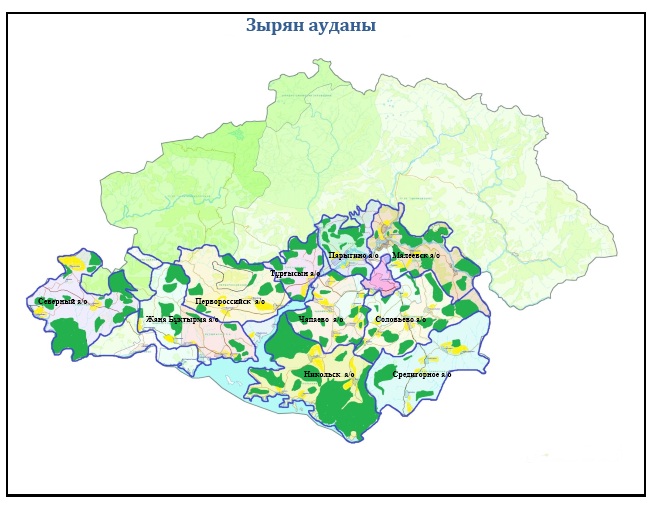 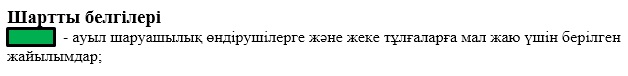  Жайылым айналымдарының қолайлы схемалары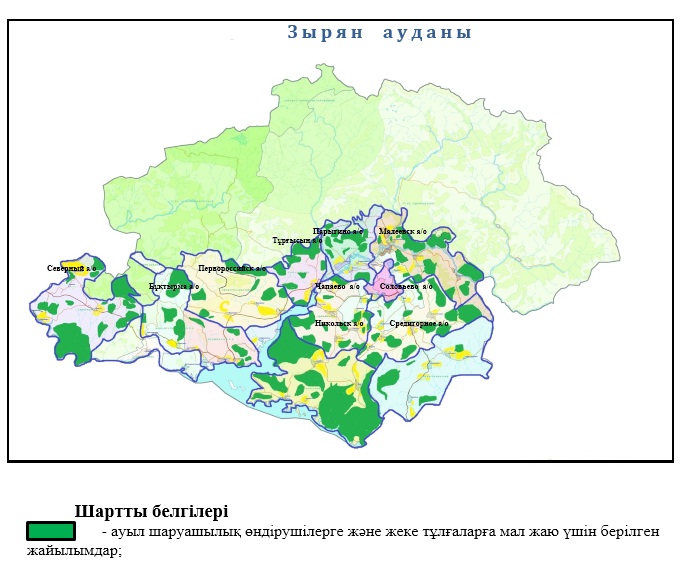  Жайылымдардың, оның ішінде маусымдық жайылымдардың сыртқы және ішкі шекаралары мен алаңдары, жайылымдық инфрақұрылым объектілері белгіленген картасы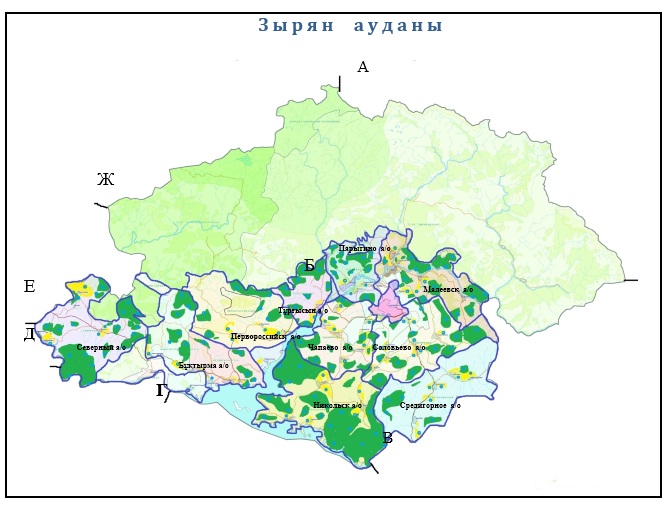 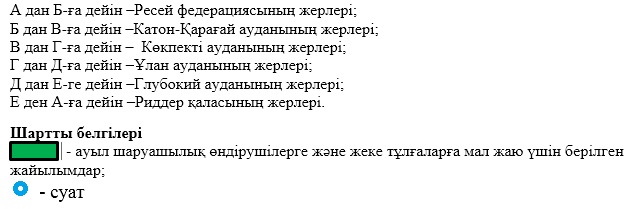  Жайылым пайдаланушылардың су көздеріне кол жеткізу схемасы (көлдерге, өзендерге)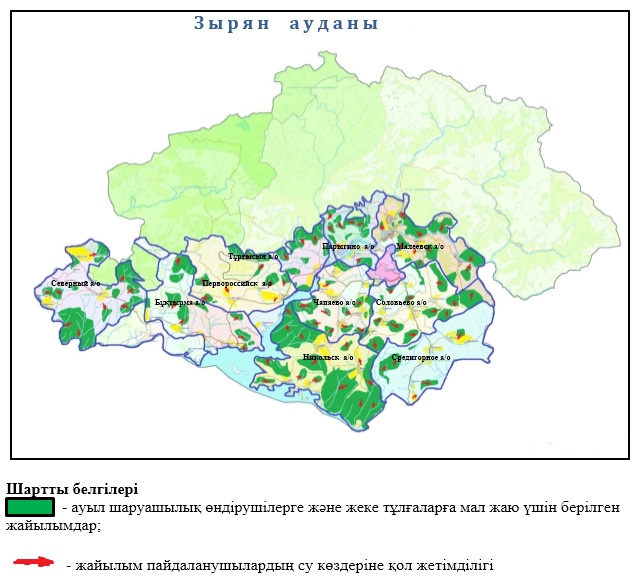  Жайылымдары жоқ және оларды берілетін жайылымдарға ауыстыратын жеке және заңды тұлғалардың ауыл шаруашылығы мал басын орналастыру үшін, жайылымдарды қайта бөлу схемасы 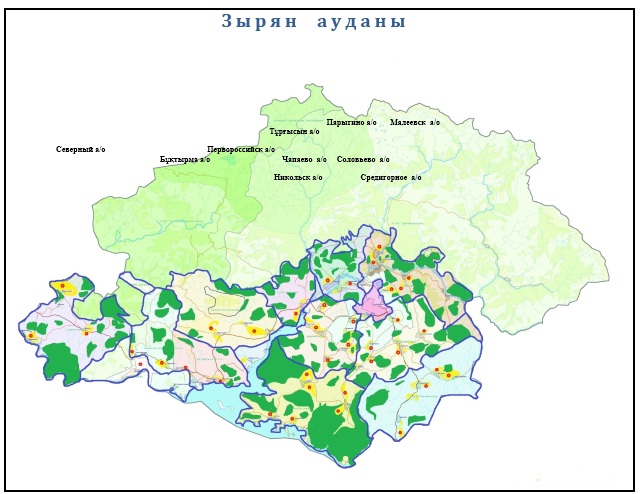 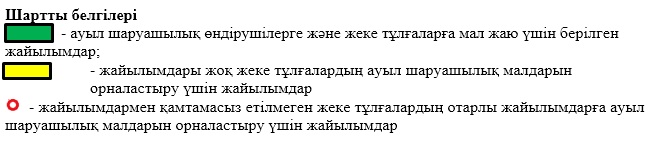  Жайылымдармен қамтамасыз етілмеген жеке және заңды тұлғалардың ауыл шаруашылығы жануарларының мал басын шалғайдағы жайылымдарға орналастыру схемасы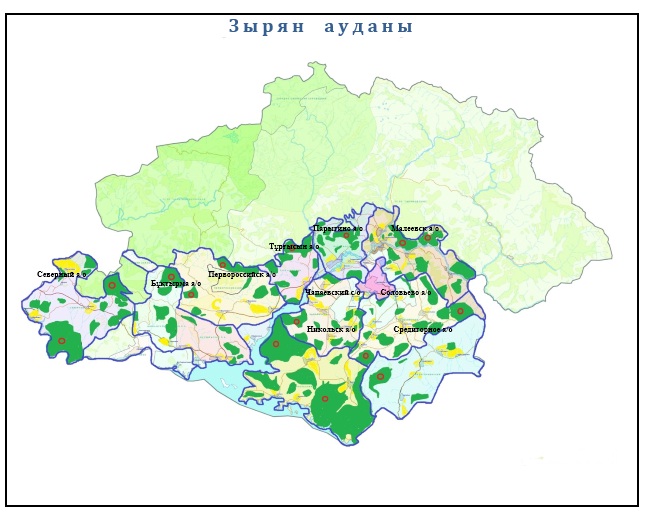 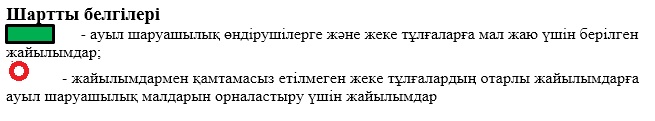  Ауыл шаруашылығы жануарларын жаюдың және айдаудың маусымдық маршруттарын белгілейтін жайылымдарды пайдалану жөніндегі күнтізбелік графигі
					© 2012. Қазақстан Республикасы Әділет министрлігінің «Қазақстан Республикасының Заңнама және құқықтық ақпарат институты» ШЖҚ РМК
				
      Сессия төрағасы 

С. Пантелеев

      Зырян ауданының 
мәслихат хатшысы 

Л. Гречушникова
Зырян 
ауданының мәслихатының 
2018 жылғы 23 мамырдағы 
№ 30/3-VI шешімімен бекітілді
№

р/с
Жерлердің санаты
Жалпы аумағы
Соның ішінде:
Соның ішінде:
№

р/с
Жерлердің санаты
Жалпы аумағы
жайылым
суландырылған жайылымдар
1
Ауыл шаруашылығы мақсатындағы жерлер
232734
120866
120866
II
Елді мекендердің жерлері
65088
52697
52697
III
Өнеркәсіп, көлік, және ауыл шаруашылығынан өзге мақсатқа арналған жерлері
3287
348
348
IV
Ерекше қорғалатын жерлер
32188
11969
11969
V
Орман қорының жерлері
563114
54395
54395
VI
Су қорының жерлері
28408
1448
1448
VII
Қордағы жерлер
131277
97054
97054
БАРЛЫҒЫ
1056096
338777
338777
Жылдар

Учаскелер (дала)
 1 2 3 4 5
1
бағу
бағу
бағу
бағу
демалыс
2
бағу
бағу
бағу
демалыс
бағу
3
бағу
бағу
демалыс
бағу
бағу
4
бағу
демалыс
бағу
бағу
бағу
5
демалыс
бағу
бағу
бағу
бағу
жыл
учаскелер
учаскелер
учаскелер
учаскелер
жыл 1 2 3 4
2017
(К-Ж-К)
(К-Ж-К)
(К-Ж-К)
демалыс
2018
(К-Ж-К)
(К-Ж-К)
демалыс
(К-Ж-К)
Ауылдық округ
Жайылым жайлауларына айдау мерзімі
Жайылым жайлауларынан қайтару мерзімі
Ескерту
Средигорный
сәуір-мамыр
қыркүйек-қазан
Соловьево
сәуір-мамыр
қыркүйек-қазан
Зубовск
сәуір-мамыр
қыркүйек-қазан
Малеевск
сәуір-мамыр
қыркүйек-қазан
Парыгина
сәуір-мамыр
қыркүйек-қазан
Тұрғысын
сәуір-мамыр
қыркүйек-қазан
Чапаево
сәуір-мамыр
қыркүйек-қазан
Никольск
сәуір-мамыр
қыркүйек-қазан
Первороссийск
сәуір-мамыр
қыркүйек-қазан
Прибрежный кенті
сәуір-мамыр
қыркүйек-қазан
Октябрьск кенті
сәуір-мамыр
қыркүйек-қазан
Жаңа Бұқтырма кенті
сәуір-мамыр
қыркүйек-қазан
Северный
сәуір-мамыр
қыркүйек-қазан
Зырян қаласы
сәуір-мамыр
қыркүйек-қазан
Серебрянск қаласы
сәуір-мамыр
қыркүйек-қазан
Барлығы
сәуір-мамыр
қыркүйек-қазан
Округтің (каланың) атауы
Ветеринарлық пункттер
Қойларды тоғытуға арналған щұңқырлар
Табиғи ұрықтандыру пунк тері
Мал қорымдары
Средигорный
1
3
Соловьево
1
Зубовск кенті
Малеевск
1
Парыгина
1
1
1
Тұрғысын
1
1
1
Чапаево
1
1
Никольск
1
1
1
Первороссийск
1
Прибрежный кенті
Октябрьск кенті
Жаңа Бұқтырма кенті
1
1
Северный
1
Зырян қаласы
1
1
1
Серебрянск қаласы
1
1
Барлығы
11
7
8
Округтің (қаланың) атауы  
ІҚМ
ҰҚМ
Жылқылар
Шошқалар
Құстар
Средигорный
2476
1027
415
1060
3927
Соловьево
1359
1030
1524
442
7059
Малеевск
1325
524
454
577
4431
Парыгина
971
269
186
1631
3339
Тұрғысын
350
188
320
690
3317
Чапаево
1233
1515
615
619
4619
Никольск
1560
1729
418
260
7261
Первороссийск
1285
1009
360
335
3123
Прибрежный кенті
98
77
24
1902
Зубовск кенті
394
243
140
404
2518
Жаңа Бұқтырма кенті
842
1406
329
298
2074
Октябрьск кенті
454
586
135
103
2139
Северный
1110
670
1101
114
1562
Зырян қаласы
848
644
397
652
17200
Серебрянск қаласы
606
552
50
99
2500
Барлығы
14911
11469
6444
7308
66971
№ р/с
Округтің ататауы
Елді мекендердің жайылымдары
Мал жаю үшін қордағы жерлерден берілгені
Ауыл шаруашылық өнідірушілердің жайылымдары
қосалқы шаруашылықтардың мал басы
Мал басы
Бір бірлікке қажетті жайылымның көлемі, га
Норматив бойынша қажетті жайылымның көлемі, га
Қосымша қажет ететін жайылымның көлемі, га
Қосымша жайылым
Қосымша жайылым
Қосымша жайылым
Қосымша жайылым
№ р/с
Округтің ататауы
Елді мекендердің жайылымдары
Мал жаю үшін қордағы жерлерден берілгені
Ауыл шаруашылық өнідірушілердің жайылымдары
қосалқы шаруашылықтардың мал басы
Мал басы
Бір бірлікке қажетті жайылымның көлемі, га
Норматив бойынша қажетті жайылымның көлемі, га
Қосымша қажет ететін жайылымның көлемі, га
Соның ішінде:
Соның ішінде:
Соның ішінде:
Соның ішінде:
№ р/с
Округтің ататауы
Елді мекендердің жайылымдары
Мал жаю үшін қордағы жерлерден берілгені
Ауыл шаруашылық өнідірушілердің жайылымдары
қосалқы шаруашылықтардың мал басы
Мал басы
Бір бірлікке қажетті жайылымның көлемі, га
Норматив бойынша қажетті жайылымның көлемі, га
Қосымша қажет ететін жайылымның көлемі, га
Мемлекеттік жер қорынан, га
Жалға алу жерлерінен га
Маусымдық жайылым, га
Жаздық жайылым, га
1     
Жеке

шаруашылық

бойнша
1049
ІҚМ-
315
3
945
1490
1490
1     
Жеке

шаруашылық

бойнша
1049
ҰҚМ-
187
0,5
93,5
1490
1490
1     
Жеке

шаруашылық

бойнша
1049
Жылқылар-
300
5
1500
1490
1490
1     
Жеке

шаруашылық

бойнша
1049
Шошқалар-
672
0
1490
1490
1     
Барлығы:
1474
2538,5
1     
Ауылшаруашылық өндірушілер бойынша
5050
ІҚМ-
35
3
105
1     
Ауылшаруашылық өндірушілер бойынша
5050
ҰҚМ-
1
0,5
0,5
1     
Ауылшаруашылық өндірушілер бойынша
5050
Жылқылар-
20
5
100
1     
Ауылшаруашылық өндірушілер бойынша
5050
Шошқалар-
18
0
1     
Барлығы
74
205,5
1     
Жиыны:
1548
2744
2     
Жеке шаруашылық бойынша
3670
157
ІҚМ-
829
3
2487
52
52
2     
Жеке шаруашылық бойынша
3670
157
ҰҚМ-
844
0,5
422
52
52
2     
Жеке шаруашылық бойынша
3670
157
Жылқылар-
194
5
970
52
52
2     
Жеке шаруашылық бойынша
3670
157
Шошқалар-
565
0
52
52
2     
Барлығы:
2432
3879
52
52
2     
Ауыл шаруашылық өндірушілер бойынша
12725
ІҚМ-
404
3
1212
2     
Ауыл шаруашылық өндірушілер бойынша
12725
ҰҚМ-
671
0,5
335,5
2     
Ауыл шаруашылық өндірушілер бойынша
12725
Жылқылар-
421
5
2105
2     
Ауыл шаруашылық өндірушілер бойынша
12725
Шошқалар-
54
0
2     
Барлығы
1550
3652,5
2     
Жиыны:
3982
7531,5
3   
Жеке шаруашылық бойынша
6426
1371
ІҚМ-
716
3
2148
3   
Жеке шаруашылық бойынша
6426
1371
ҰҚМ-
1348
0,5
674
3   
Жеке шаруашылық бойынша
6426
1371
Жылқылар-
237
5
1185
3   
Жеке шаруашылық бойынша
6426
1371
Шошқалар-
260
0
3   
Барлығы:
2561
4007
3   
Ауыл шаруашылық өндірушілер бойынша
32432
ІҚМ-
844
3
2532
3   
Ауыл шаруашылық өндірушілер бойынша
32432
ҰҚМ-
381
0,5
190,5
3   
Ауыл шаруашылық өндірушілер бойынша
32432
Жылқылар-
181
5
905
3   
Ауыл шаруашылық өндірушілер бойынша
32432
Шошқалар-
0
3   
Барлығы
1406
3627,5
3   
Жиыны:
3967
7634,5
4    
Жеке шаруашылық бойынша
6026
870
ІҚМ-
1342
3
4026
4    
Жеке шаруашылық бойынша
6026
870
ҰҚМ-
1358
0,5
679
4    
Жеке шаруашылық бойынша
6026
870
Жылқылар-
254
5
1270
4    
Жеке шаруашылық бойынша
6026
870
Шошқалар-
444
0
4    
Барлығы:
3398
5975
4    
Ауыл шаруашылық өндірушілер бойынша
17599
ІҚМ-
517
3
1551
4    
Ауыл шаруашылық өндірушілер бойынша
17599
ҰҚМ-
72
0,5
36
4    
Ауыл шаруашылық өндірушілер бойынша
17599
Жылқылар-
1270
5
6350
4    
Ауыл шаруашылық өндірушілер бойынша
17599
Шошқалар-
70
0
4    
Барлығы
1929
7937
4    
Жиыны:
5327
13912
5      
Жеке шаруашылық бойынша
6987
425
ІҚМ-
660
3
1980
5      
Жеке шаруашылық бойынша
6987
425
ҰҚМ-
1027
0,5
513,5
5      
Жеке шаруашылық бойынша
6987
425
Жылқылар-
257
5
1285
5      
Жеке шаруашылық бойынша
6987
425
Шошқалар-
1007
0
5      
Барлығы:
2951
3778,5
5      
Ауыл шаруашылық өндірушілер бойынша
3231
ІҚМ-
1816
3
5448
3007
3007
5      
Ауыл шаруашылық өндірушілер бойынша
3231
ҰҚМ-
0,5
0
3007
3007
5      
Ауыл шаруашылық өндірушілер бойынша
3231
Жылқылар-
158
5
790
3007
3007
5      
Ауыл шаруашылық өндірушілер бойынша
3231
Шошқалар-
53
0
3007
3007
5      
Барлығы
2027
6238
5      
Жиыны:
4978
10016,5
6      
Жеке шаруашылық бойынша
5845
1586
ІҚМ-
1048
3
3144
3144
6      
Жеке шаруашылық бойынша
5845
1586
ҰҚМ-
513
0,5
256,5
256,5
6      
Жеке шаруашылық бойынша
5845
1586
Жылқылар-
361
5
5
1805
6      
Жеке шаруашылық бойынша
5845
1586
Шошқалар-
577
0
0
6      
Барлығы:
2499
5205,5
5205,5
6      
Ауыл шаруашылық өндірушілер бойынша
4691
ІҚМ-
277
3
831
831
6      
Ауыл шаруашылық өндірушілер бойынша
4691
ҰҚМ-
524
0,5
262
262
6      
Ауыл шаруашылық өндірушілер бойынша
4691
Жылқылар-
454
5
2270
2270
6      
Ауыл шаруашылық өндірушілер бойынша
4691
Шошқалар-
577
0
0
6      
Барлығы
1832
3363
3363
6      
Жиыны:
4331
8568,5
8568,5
7    
Жеке шаруашылық бойынша
3302
570
ІҚМ-
475
3
1425
7    
Жеке шаруашылық бойынша
3302
570
ҰҚМ-
265
0,5
132,5
7    
Жеке шаруашылық бойынша
3302
570
Жылқылар-
63
5
315
7    
Жеке шаруашылық бойынша
3302
570
Шошқалар-
180
0
7    
Барлығы:
983
1872,5
7    
Ауыл шаруашылық өндірушілер бойынша
3187
ІҚМ-
496
3
1488
7    
Ауыл шаруашылық өндірушілер бойынша
3187
ҰҚМ-
4
0,5
2
7    
Ауыл шаруашылық өндірушілер бойынша
3187
Жылқылар-
123
5
615
7    
Ауыл шаруашылық өндірушілер бойынша
3187
Шошқалар-
1451
0
7    
Барлығы
2074
2105
7    
Жиыны:
3057
3977,5
8      
Жеке шаруашылық бойынша
3036
303
ІҚМ-
219
3
657
8      
Жеке шаруашылық бойынша
3036
303
ҰҚМ-
211
0,5
105,5
8      
Жеке шаруашылық бойынша
3036
303
Жылқылар -
61
5
305
8      
Жеке шаруашылық бойынша
3036
303
Шошқалар-
305
0
8      
Барлығы:
796
1067,5
8      
Ауыл шаруашылық өндірушілер бойынша
5777
ІҚМ-
1066
3
3198
8      
Ауыл шаруашылық өндірушілер бойынша
5777
ҰҚМ-
798
0,5
399
8      
Ауыл шаруашылық өндірушілер бойынша
5777
Жылқылар-
299
5
1495
8      
Ауыл шаруашылық өндірушілер бойынша
5777
Шошқалар-
30
0
8      
Барлығы
2193
5092
8      
Жиыны:
2989
6159,5
9        
Жеке шаруашылық бойынша
3031
3742
ІҚМ-
748
3
2244
9        
Жеке шаруашылық бойынша
3031
3742
ҰҚМ-
1151
0,5
575,5
9        
Жеке шаруашылық бойынша
3031
3742
Жылқылар-
271
5
1355
9        
Жеке шаруашылық бойынша
3031
3742
Шошқалар-
229
0
9        
Барлығы:
2399
4174,5
9        
Ауыл шаруашылық өндірушілер бойынша
7930
ІҚМ-
94
3
282
9        
Ауыл шаруашылық өндірушілер бойынша
7930
ҰҚМ-
255
0,5
127,5
9        
Ауыл шаруашылық өндірушілер бойынша
7930
Жылқылар-
58
5
290
9        
Ауыл шаруашылық өндірушілер бойынша
7930
Шошқалар-
69
0
9        
Барлығы
476
699,5
9        
Жиыны:
2875
4874
10     
Жеке шаруашылық өндірушілер бойынша
3069
2341
ІҚМ-
668
3
2004
10     
Жеке шаруашылық өндірушілер бойынша
3069
2341
ҰҚМ-
536
0,5
268
10     
Жеке шаруашылық өндірушілер бойынша
3069
2341
Жылқылар-
144
5
720
10     
Жеке шаруашылық өндірушілер бойынша
3069
2341
Шошқалар-
114
0
10     
Барлығы:
1462
2992
10     
Ауыл шаруашылық өндірушілер бойынша
13315
ІҚМ-
442
3
1326
10     
Ауыл шаруашылық өндірушілер бойынша
13315
ҰҚМ-
134
0,5
67
10     
Ауыл шаруашылық өндірушілер бойынша
13315
Жылқылар-
957
5
4785
10     
Ауыл шаруашылық өндірушілер бойынша
13315
Шошқалар-
0
10     
Барлығы
1533
6178
10     
Жиыны:
2995
9170
11      
Жеке шаруашылық бойынша
2303
ІҚМ- 
454
3
1362
27
27
11      
Жеке шаруашылық бойынша
2303
ҰҚМ
586
0,5
293
27
27
11      
Жеке шаруашылық бойынша
2303
Жылқылар
135
5
675
27
27
11      
Жеке шаруашылық бойынша
2303
Шошқа
103
0
27
27
11      
Барлығы:
1278
2330
27
27
11      
Ауыл шаруашылық өндірушілер бойынша
ІҚМ-
3
0
11      
Ауыл шаруашылық өндірушілер бойынша
ҰҚМ-
0,5
0
11      
Ауыл шаруашылық өндірушілер бойынша
Жылқылар-
5
0
11      
Ауыл шаруашылық өндірушілер бойынша
Жылқылар-
0
11      
Барлығы
0
11      
Жиыны:
1278
2330
12     
Жеке шаруашылық бойынша
3193
0
ІҚМ-
98
3
294
12     
Жеке шаруашылық бойынша
3193
0
ҰҚМ-
35
0,5
17,5
12     
Жеке шаруашылық бойынша
3193
0
Жылқылар-
5
0
12     
Жеке шаруашылық бойынша
3193
0
Шошқалар
24
0
12     
Барлығы:
157
311,5
12     
Ауылшаруашылық өндірушілер бойынша
ІҚМ-
3
0
12     
Ауылшаруашылық өндірушілер бойынша
ҰҚМ-
0,5
0
12     
Ауылшаруашылық өндірушілер бойынша
Жылқылар-
5
0
12     
Ауылшаруашылық өндірушілер бойынша
Шошқалар-
0
12     
Барлығы
0
12     
Жиыны:
157
311,5
13      
Жеке шаруашылқ бойынша
1260
47
ІҚМ-
175
3
525
13      
Жеке шаруашылқ бойынша
1260
47
ҰҚМ-
243
0,5
121,5
13      
Жеке шаруашылқ бойынша
1260
47
Жылқылар-
127
5
635
13      
Жеке шаруашылқ бойынша
1260
47
Шошқалар-
404
0
13      
Барлығы:
949
1281,5
13      
Ауылшаруашылық өндірушілер бойынша
ІҚМ-
219
3
657
13      
Ауылшаруашылық өндірушілер бойынша
ҰҚМ-
0,5
0
13      
Ауылшаруашылық өндірушілер бойынша
Жылқылар-
13
5
65
13      
Ауылшаруашылық өндірушілер бойынша
Шошқалар-
0
13      
Барлығы
232
722
13      
Жиыны:
1181
2003,5
14      
Жеке шаруашылық бойынша
909
ІҚМ-
348
3
1044
257
257
14      
Жеке шаруашылық бойынша
909
ҰҚМ-
244
0,5
122
257
257
14      
Жеке шаруашылық бойынша
909
Жылқылар-
5
0
257
257
14      
Жеке шаруашылық бойынша
909
Шошқалар-
592
0
257
257
14      
Барлығы
1184
1166
257
257
14      
Ауылшаруашылық өндірушілер бойынша
170
ІҚМ-
3
0
14      
Ауылшаруашылық өндірушілер бойынша
170
ҰҚМ-
0,5
0
14      
Ауылшаруашылық өндірушілер бойынша
170
Жылқылар-
207
5
1035
14      
Ауылшаруашылық өндірушілер бойынша
170
Шошқалр-
60
0
14      
Барлығы
267
1035
14      
Жиыны:
1451
2201
15   
Жеке шаруашылық бойынша
1653
ІҚМ-
206
3
618
15   
Жеке шаруашылық бойынша
1653
ҰҚМ-
552
0,5
276
15   
Жеке шаруашылық бойынша
1653
Жылқылар-
50
5
250
15   
Жеке шаруашылық бойынша
1653
Шошқалар-
99
0
15   
Барлығы:
907
1144
15   
Ауылшаруашылық өндірушілер бойынша
4
ІҚМ-
3
0
15   
Ауылшаруашылық өндірушілер бойынша
4
ҰҚМ-
0,5
0
15   
Ауылшаруашылық өндірушілер бойынша
4
Жылқылар-
5
0
15   
Ауылшаруашылық өндірушілер бойынша
4
Шошқалар-
0
15   
Барлығы:
0
15   
Жиыны:
5159
106111
907
1144Зырян ауданы бойынша 
2018-2019 жылдарға 
жайылымдарды басқару 
және оларды пайдалану 
жөніндегі жоспарға 1-қосымшаЗырян ауданы бойынша 
2018-2019 жылдарға 
жайылымдарды басқару 
және оларды пайдалану 
жөніндегі жоспарға 2-қосымшаЗырян ауданы бойынша 
2018-2019 жылдарға 
жайылымдарды басқару 
және оларды пайдалану 
жөніндегі жоспарға 3-қосымшаЗырян ауданы бойынша 
2018-2019 жылдарға 
жайылымдарды басқару 
және оларды пайдалану 
жөніндегі жоспарға 4-қосымшаЗырян ауданы бойынша 
2018-2019 жылдарға 
жайылымдарды басқару 
және оларды пайдалану 
жөніндегі жоспарға 5-қосымшаЗырян ауданы бойынша 
2018-2019 жылдарға 
жайылымдарды басқару 
және оларды пайдалану 
жөніндегі жоспарға 6-қосымшаЗырян ауданы бойынша 
2018-2019 жылдарға 
жайылымдарды басқару 
және оларды пайдалану 
жөніндегі жоспарға 7-қосымша
Ауылдық округ
Жайылым жайлауларына малдарды айдау мерзімі
Жайылым жайлауларынан малдарды қайтару мерзімі
Средигорный
сәуір - мамыр
қыркүйек-қазан
Соловьево
сәуір - мамыр
қыркүйек-қазан
Малеевск
сәуір - мамыр
қыркүйек-қазан
Парыгина
сәуір - мамыр
қыркүйек-қазан
Тұрғысын
сәуір - мамыр
қыркүйек-қазан
Чапаево
сәуір - мамыр
қыркүйек-қазан
Никольск
сәуір - мамыр
қыркүйек-қазан
Первороссийск
сәуір - мамыр
қыркүйек-қазан
Северный
сәуір - мамыр
қыркүйек-қазан